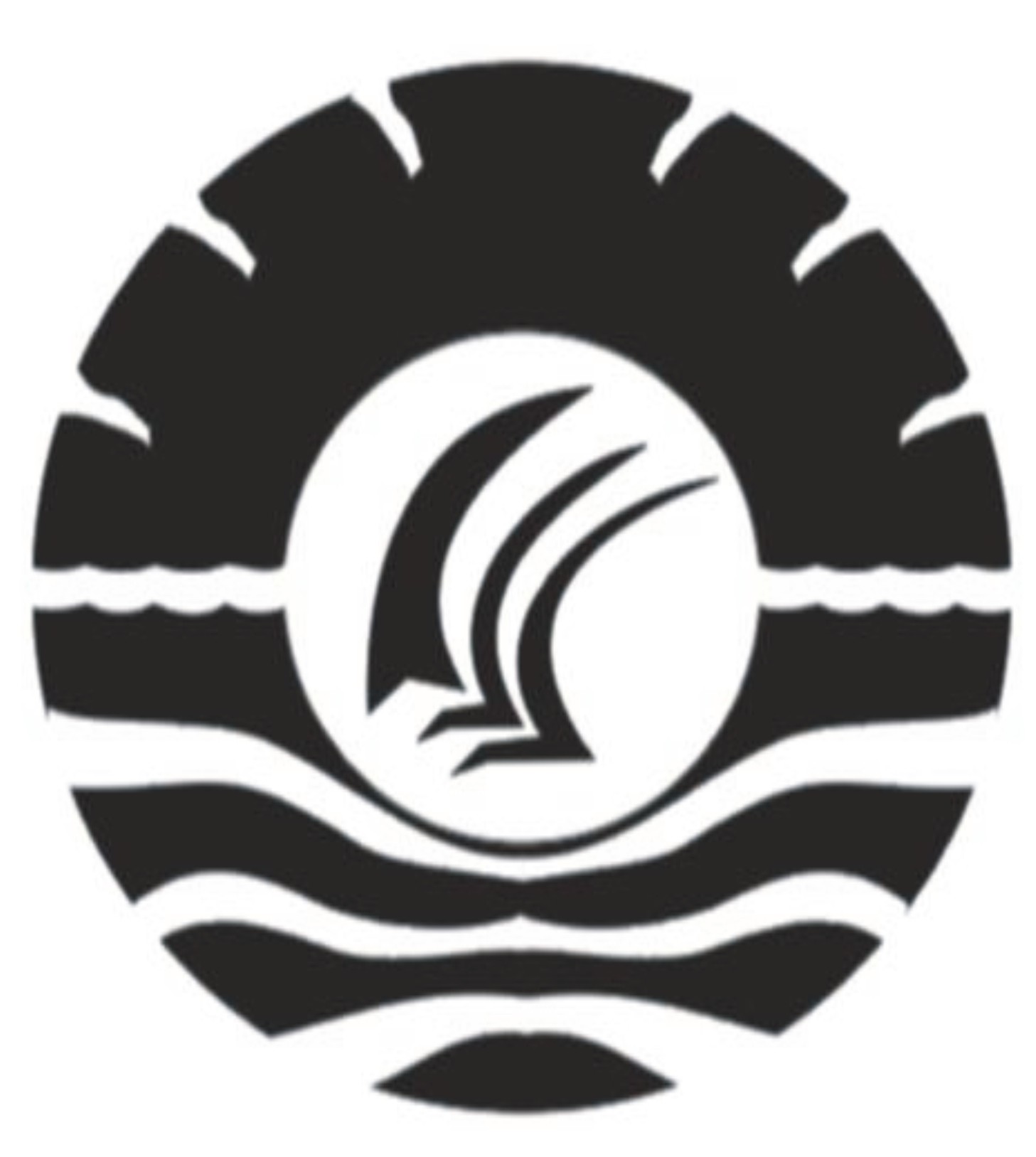 SKRIPSIPENERAPAN MODEL GROUP INVESTIGATION DALAM BIMBINGAN KELOMPOK UNTUK MENINGKATKAN KEMAMPUAN PERENCANAAN KARIR SISWA KELAS XI SMA NEGERI 3 WATAMPONEANDI ISNAWATYJURUSAN PSIKOLOGI PENDIDIKAN DAN BIMBINGANFAKULTAS ILMU PENDIDIKANUNIVERSITAS NEGERI MAKASSAR2012